Jadłospis 12 – 16 lipiecDataRodzaj posiłkuMenuMenuMenu12.07PoniedziałekŚniadanieII śniadanieBułka kanapkowa z masłem, serek topiony, herbataBułka kanapkowa z masłem, serek topiony, herbataBułka kanapkowa z masłem, serek topiony, herbata12.07PoniedziałekŚniadanieII śniadanieSok owocowy Sok owocowy Sok owocowy 12.07PoniedziałekobiadZupa:Krem z cukini  z grzankami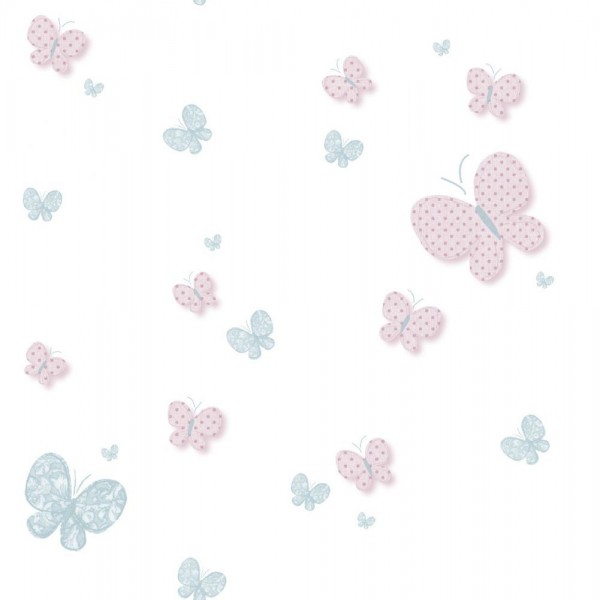 Krem z cukini  z grzankami12.07PoniedziałekobiadII danie:Zielone kręciołki z kurczaka, sos chrzanowy, ryż, surówka z marchewki z jabłkiemZielone kręciołki z kurczaka, sos chrzanowy, ryż, surówka z marchewki z jabłkiem12.07PoniedziałekobiadAlergeny:  zupa – seler, gluten; II danie: mleko i jego pochodnezupa – seler, gluten; II danie: mleko i jego pochodne12.07PoniedziałekpodwieczorekBułka  maślana , herbata malinowaBułka  maślana , herbata malinowaBułka  maślana , herbata malinowa13.07WtorekWYCIECZKAŚniadanieII śniadanieChleb graham z dżemem truskawkowym, herbata Chleb graham z dżemem truskawkowym, herbata Chleb graham z dżemem truskawkowym, herbata 13.07WtorekWYCIECZKAŚniadanieII śniadanieSuchy prowiant + woda do plecaka Suchy prowiant + woda do plecaka Suchy prowiant + woda do plecaka 13.07WtorekWYCIECZKAobiadZupa:Zupa:Gulaszowa z ziemniaczkami13.07WtorekWYCIECZKAobiadII danie:II danie:Naleśniki z prażonymi jabłkami posypane cukrem pudrem13.07WtorekWYCIECZKAobiadAlergeny:Alergeny:zupa – seler gluten,; II danie: gluten, mleko i jego pochodne, jajo13.07WtorekWYCIECZKApodwieczorekSałatka ryżowa z tuńczykiem i warzywami(mleko i jego pochodne, ryba)Sałatka ryżowa z tuńczykiem i warzywami(mleko i jego pochodne, ryba)Sałatka ryżowa z tuńczykiem i warzywami(mleko i jego pochodne, ryba)14.07ŚrodaŚniadanieII śniadanieBułka kajzerka z masłem, pasztet, ogórek kiszony, herbataBułka kajzerka z masłem, pasztet, ogórek kiszony, herbataBułka kajzerka z masłem, pasztet, ogórek kiszony, herbata14.07ŚrodaŚniadanieII śniadanieMix owoców Mix owoców Mix owoców 14.07ŚrodaobiadZupa:Zupa:Pomidorowa z makaronem14.07ŚrodaobiadII danie:II danie:Kotlecik mielony, ziemniaczki, kapusta zasmażana z młodej kapusty z koperkiem14.07ŚrodaobiadAlergeny:  Alergeny:  zupa – seler, gluten, jajo; II danie:jajo, gluten, 14.07ŚrodapodwieczorekCiasto marchewkowe(mleko i jego pochodne, gluten, jajo)Ciasto marchewkowe(mleko i jego pochodne, gluten, jajo)Ciasto marchewkowe(mleko i jego pochodne, gluten, jajo)15.07CzwartekŚniadanieII śniadanieChałka z masłem, kakao Chałka z masłem, kakao Chałka z masłem, kakao 15.07CzwartekŚniadanieII śniadanieMix owocówMix owocówMix owoców15.07CzwartekobiadZupa:Zupa:Koperkowa z ryżem15.07CzwartekobiadII danie: II danie: Placuszki cukiniowo – ziemniaczane z sosem jogurtowo - czosnkowym15.07CzwartekobiadAlergeny:Alergeny:zupa – seler, mleko i jego pochodne; II danie: gluten, jajo, mleko i jego pochodne 15.07CzwartekpodwieczorekSmoothie owocowe, biszkoptySmoothie owocowe, biszkoptySmoothie owocowe, biszkopty16.07Piątek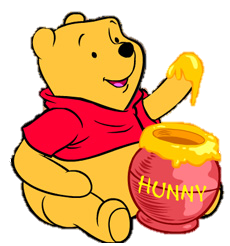 ŚniadanieII śniadaniePłatki kukurydziane z mlekiemPłatki kukurydziane z mlekiemPłatki kukurydziane z mlekiem16.07PiątekŚniadanieII śniadanieMix owocówMix owocówMix owoców16.07PiątekobiadZupa:Zupa:Pieczarkowa z lanym ciastem16.07PiątekobiadII danie:II danie:Filet z miruny w sosie porowym, ziemniaczki, sałatka z kapusty pekińskiej z pomidorem i ogórkiem16.07PiątekobiadAlergeny:  Alergeny:  zupa – seler, jajo, gluten; II danie: ryba, gluten, mleko i jego pochodne16.07Piątekpodwieczorek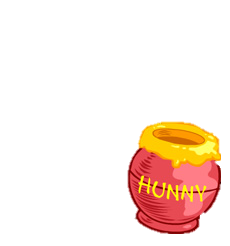 Rogalik z masłem, herbata Rogalik z masłem, herbata Rogalik z masłem, herbata 